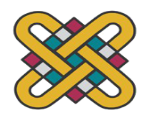 ΣΥΜΠΗΡΩΝΕΤΑΙ ΑΠΟ ΤΟΝ ΕΠΙΒΛΕΠΟΝΤΑ/ΕΠΙΒΛΕΠΟΥΣΑ: ΕΠΙΘΥΜΩ ΝΑ ΜΟΥ ΑΠΟΣΤΑΛΕΙ ΣΕ ΕΝΤΥΠΗ ΜΟΡΦΗ Η ΠΤΥΧΙΑΚΗ ΕΡΓΑΣΙΑ     ΝΑΙ/ΟΧΙ		ΑΡΙΘΜΟΣ ΑΝΤΙΤΥΠΩΝ:              (ΑΡΙΘΜΗΤΙΚΩΣ)ΑΙΤΗΣΗΕΠΩΝΥΜΟ: …………………..…….…………ΟΝΟΜΑ: …………………………….…………ΟΝΟΜΑ ΠΑΤΡΟΣ:…………….………………ΤΗΛΕΦΩΝΟ: …………..…..………………….ΚΙΝΗΤΟ: ………………………………………E-mail: ………………..………………………..ΘΕΜΑ: ΠΑΡΟΥΣΙΑΣΗ ΠΤΥΧΙΑΚΗΣ ΕΡΓΑΣΙΑΣΠΡΟΣ:     ΠΑΝΕΠΙΣΤΗΜΙΟ ΔΥΤΙΚΗΣ ΜΑΚΕΔΟΝΙΑΣΣΧΟΛΗ ΕΠΙΣΤΗΜΩΝ ΥΓΕΙΑΣΤΜΗΜΑ ΜΑΙΕΥΤΙΚΗΣΣας προσκομίζω σε μορφή pdf και word την πτυχιακή μου εργασία με θέμα « ……………………………………………..……………………………………………………………………………………………………………………………………………………………………………………………..………………,με επιβλέπ…….. τ……  ………………………..………….….………………………………………………………………….., για τελική αξιολόγηση και κρίση ενώπιον της τριμελούς εξεταστικής επιτροπής.Με τιμή…….. φοιτ……….(υπογραφή φοιτητή/-ήτριας)ΟΡΙΣΜΟΣ ΤΡΙΜΕΛΟΥΣ ΕΠΙΤΡΟΠΗΣΟρίζονται:1. …………………………………………….…………2. ……………..………………………………………..3. ……………………………………………………….Πτολεμαΐδα, ….../….../20…Ο/Η Αιτ…………(υπογραφή επιβλέποντος/-ουσας)